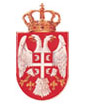 РЕПУБЛИКА СРБИЈА«МАЧВАНСКА СРЕДЊА ШКОЛА» БОГАТИЋЈАНКА ВЕСЕЛИНОВИЋА БР. 1ДЕЛ.БР. 115/4 ДАТУМ:27.2.2023. године ТЕЛ. 015/7786-412 ФАХ. 015/7786-202На основу овлашћења из члана 119. став. 1 тачка 2 Закона о основама образовања и васпитања (Сл. гласник РС 88/2017, 27/18, 10/19, 6/20 и 129/21),  Школски одбор на седници одржаној 27.2.2023.г.  доноси: Одлуку Усваја се Извештај о раду „Мачванске средње школе“ Богатић за период септембар 2022.године – март 2023. годинео б р а з л о ж е њ е Чланом  119. став 1 тачка 2.  Закона о основама система образовања и васпитања прописано је да је у надлежности  органа управљања тј. школског одбора да доноси школски, развојни план, годишњи план рада, усваја извештаје о њиховом остваривању, вредновању и самовредновању. С обзиром на наведено, а након разматрања, Школски одбор је и одлучио као у изреци одлуке.	 _________________________ председник школског одбораРадосав Берић